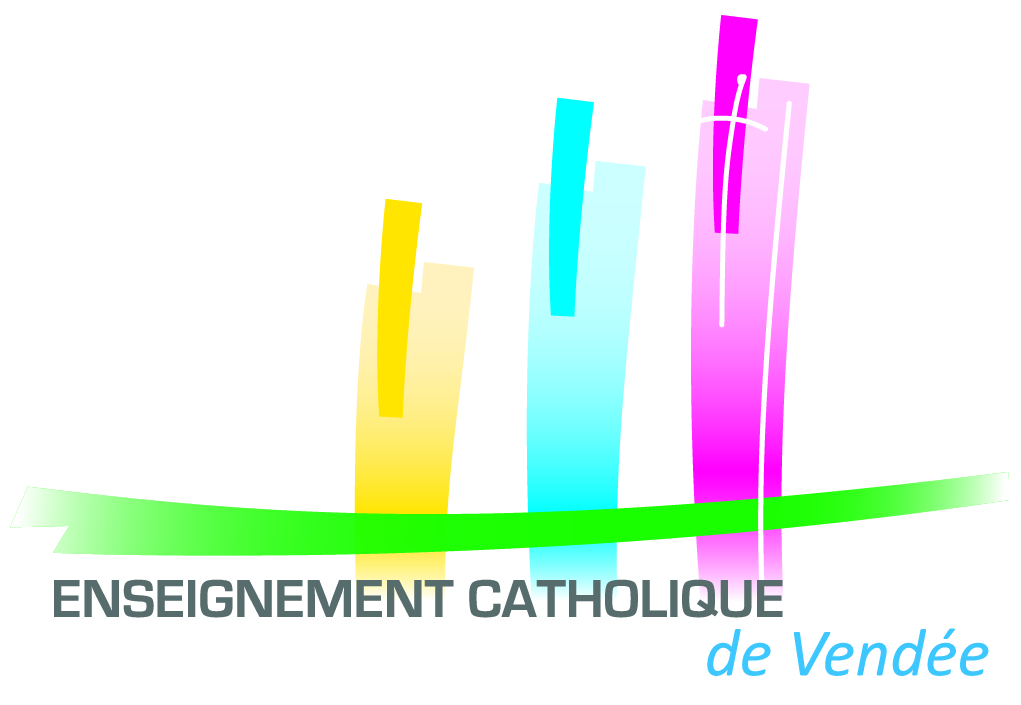 Je soussigné(e)……………………………………, Chef d’établissement de l’école ………………………. de ……………………………………….,certifie que l’élève :Nom : …………………………………………….Prénom : …………………………………………..Né(e) le : ……………………………………………….est inscrit (e)sur le registre de l’établissement et qu’il fréquente régulièrement le cours suivant :……………………….  en  cycle I, cycle II, cycle III.Fait à :………………………………………………….le…………………..Le Chef d’établissement,(Signature et cachet de l’école)